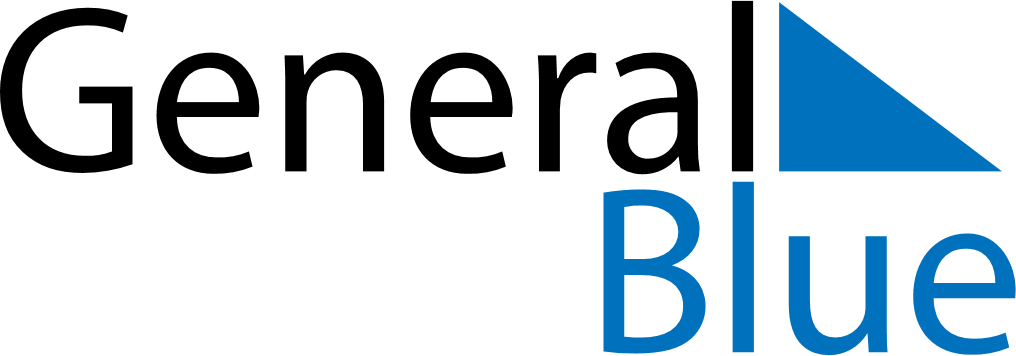 June 2029June 2029June 2029June 2029El SalvadorEl SalvadorEl SalvadorMondayTuesdayWednesdayThursdayFridaySaturdaySaturdaySunday12234567899101112131415161617Father’s Day1819202122232324Día del Maestro25262728293030